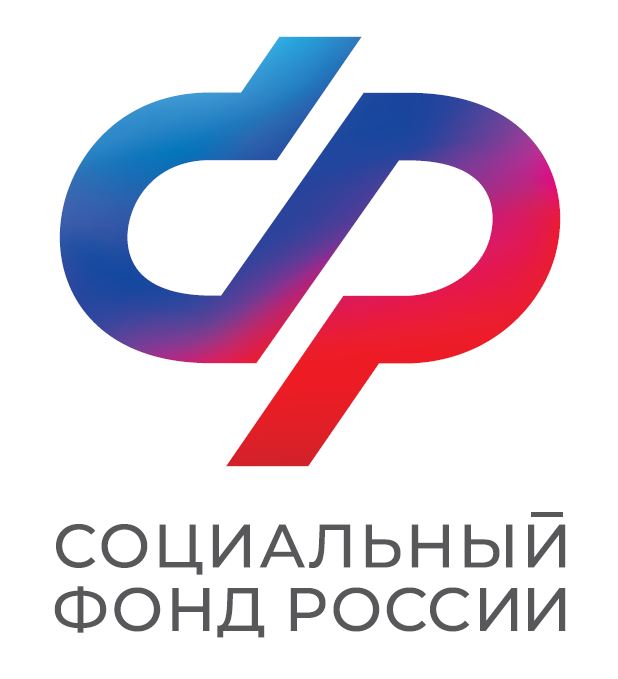 ПРЕСС-РЕЛИЗОТДЕЛЕНИЯ  СОЦИАЛЬНОГО ФОНДА   РФ  ПО  АСТРАХАНСКОЙ  ОБЛАСТИ   414040, г. Астрахань     ул. Ак.Королева, 46т/ф. 44-87-33                                                                                                                                                                     Сайт: www.sfr.gov.ru 4 461 астраханская семья улучшила жилищные условия 
с помощью материнского капитала в 2023 году
 В 2023 году в Астраханской области 4 461 семья улучшила жилищные условия с помощью средств материнского капитала. Решение «жилищного» вопроса — одно из наиболее востребованных среди жителей региона направлений использования маткапитала. С его помощью можно:
  - погасить ранее предоставленный кредит, основной долг, или оплатить проценты по кредитам или займам на приобретение или строительство жилья;
  - внести платеж в счет уплаты вступительного взноса или паевого взноса, если владелец сертификата является участником жилищного, жилищно-строительного, жилищного накопительного кооператива;
   - оплатить строительство или реконструкцию объекта индивидуального жилищного строительства;
   -заплатить первоначальный взнос при получении кредита (займа).

 С 2020 года распорядиться средствами материнского капитала на улучшение жилищных условий стало проще. Обращаясь в банк, владельцы сертификатов одновременно с оформлением кредита на покупку или строительство жилья могут подать заявление об оплате материнским капиталом первого взноса, процентов или основного долга по кредиту. В этом году в Астраханской области данной возможностью воспользовались 955 семей.

 Дополнительную информацию о программе материнского (семейного) капитала можно найти на сайте Социального фонда России в соответствующем разделе: https://sfr.gov.ru/grazhdanam/msk/
Кроме того, получить консультацию специалистов ОСФР можно, позвонив в единый контакт-центр: 8-800-1-00000-1 (звонок бесплатный). 